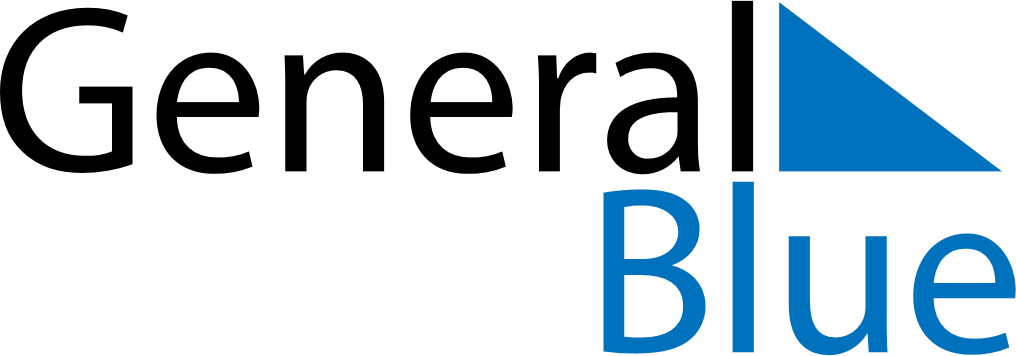 June 2024June 2024June 2024June 2024June 2024June 2024June 2024South Upi, Autonomous Region in Muslim Mindanao, PhilippinesSouth Upi, Autonomous Region in Muslim Mindanao, PhilippinesSouth Upi, Autonomous Region in Muslim Mindanao, PhilippinesSouth Upi, Autonomous Region in Muslim Mindanao, PhilippinesSouth Upi, Autonomous Region in Muslim Mindanao, PhilippinesSouth Upi, Autonomous Region in Muslim Mindanao, PhilippinesSouth Upi, Autonomous Region in Muslim Mindanao, PhilippinesSundayMondayMondayTuesdayWednesdayThursdayFridaySaturday1Sunrise: 5:26 AMSunset: 5:56 PMDaylight: 12 hours and 29 minutes.23345678Sunrise: 5:26 AMSunset: 5:56 PMDaylight: 12 hours and 29 minutes.Sunrise: 5:26 AMSunset: 5:56 PMDaylight: 12 hours and 29 minutes.Sunrise: 5:26 AMSunset: 5:56 PMDaylight: 12 hours and 29 minutes.Sunrise: 5:26 AMSunset: 5:56 PMDaylight: 12 hours and 29 minutes.Sunrise: 5:26 AMSunset: 5:56 PMDaylight: 12 hours and 30 minutes.Sunrise: 5:26 AMSunset: 5:57 PMDaylight: 12 hours and 30 minutes.Sunrise: 5:27 AMSunset: 5:57 PMDaylight: 12 hours and 30 minutes.Sunrise: 5:27 AMSunset: 5:57 PMDaylight: 12 hours and 30 minutes.910101112131415Sunrise: 5:27 AMSunset: 5:57 PMDaylight: 12 hours and 30 minutes.Sunrise: 5:27 AMSunset: 5:58 PMDaylight: 12 hours and 30 minutes.Sunrise: 5:27 AMSunset: 5:58 PMDaylight: 12 hours and 30 minutes.Sunrise: 5:27 AMSunset: 5:58 PMDaylight: 12 hours and 30 minutes.Sunrise: 5:27 AMSunset: 5:58 PMDaylight: 12 hours and 30 minutes.Sunrise: 5:28 AMSunset: 5:58 PMDaylight: 12 hours and 30 minutes.Sunrise: 5:28 AMSunset: 5:59 PMDaylight: 12 hours and 30 minutes.Sunrise: 5:28 AMSunset: 5:59 PMDaylight: 12 hours and 31 minutes.1617171819202122Sunrise: 5:28 AMSunset: 5:59 PMDaylight: 12 hours and 31 minutes.Sunrise: 5:28 AMSunset: 5:59 PMDaylight: 12 hours and 31 minutes.Sunrise: 5:28 AMSunset: 5:59 PMDaylight: 12 hours and 31 minutes.Sunrise: 5:29 AMSunset: 6:00 PMDaylight: 12 hours and 31 minutes.Sunrise: 5:29 AMSunset: 6:00 PMDaylight: 12 hours and 31 minutes.Sunrise: 5:29 AMSunset: 6:00 PMDaylight: 12 hours and 31 minutes.Sunrise: 5:29 AMSunset: 6:00 PMDaylight: 12 hours and 31 minutes.Sunrise: 5:29 AMSunset: 6:01 PMDaylight: 12 hours and 31 minutes.2324242526272829Sunrise: 5:30 AMSunset: 6:01 PMDaylight: 12 hours and 31 minutes.Sunrise: 5:30 AMSunset: 6:01 PMDaylight: 12 hours and 31 minutes.Sunrise: 5:30 AMSunset: 6:01 PMDaylight: 12 hours and 31 minutes.Sunrise: 5:30 AMSunset: 6:01 PMDaylight: 12 hours and 31 minutes.Sunrise: 5:30 AMSunset: 6:01 PMDaylight: 12 hours and 31 minutes.Sunrise: 5:30 AMSunset: 6:01 PMDaylight: 12 hours and 30 minutes.Sunrise: 5:31 AMSunset: 6:02 PMDaylight: 12 hours and 30 minutes.Sunrise: 5:31 AMSunset: 6:02 PMDaylight: 12 hours and 30 minutes.30Sunrise: 5:31 AMSunset: 6:02 PMDaylight: 12 hours and 30 minutes.